Achievement standard:	Standard title:	Level:	Credits:	Resource title:	Resource reference:	 VP-Vocational pathway:	Vocational Pathway Assessment ResourceAchievement standard:	Standard title:	Level:	Credits:	Resource title:	Resource reference:	 VP-Vocational pathway:	Learner instructionsIntroductionThis assessment activity requires you to apply measurement in solving problems by determining the quantities of materials needed to build a community garden.You are going to be assessed on how you apply measurement, using extended abstract thinking, when determining the quantities of materials needed to build the community garden. You are required to communicate your solutions clearly and accurately.The following instructions provide you with a way to structure your work so you can demonstrate what you have learnt and achieve success in this standard.Assessor/educator note: It is expected that the assessor/educator will read the learner instructions and modify them if necessary to suit their learners.TaskA local youth group is undertaking a project to help build a community garden.The project involves:building a tunnel housebuilding four garden boxesfilling the garden boxes and covering the floor of the tunnel house with soilbuilding a fence around the gardencovering the area around the tunnel house and garden boxes with stone pebbles.See Resource A for information about the community garden.Provide the following information for the community garden committee:the amount of plastic sheeting needed to cover the tunnel housethe length of the surrounding fencewhether 5 m3 of soil will be enough to fill all of the garden boxes and cover the floor of the tunnel housean estimate of the volume of stone pebbles needed to cover the area around the tunnel house and garden boxes to a depth of 10 cm.Show all calculations that you have used and clearly communicate your methods using appropriate mathematical statements. Explain your choice of models and discuss how accurate they are. Identify any assumptions you need to make and discuss how they might affect your calculations.Resource A: Information about the community gardenTunnel houseThe tunnel house can be modelled by two different three-dimensional geometric solids as shown in the photograph. A sketch of the tunnel house is also shown.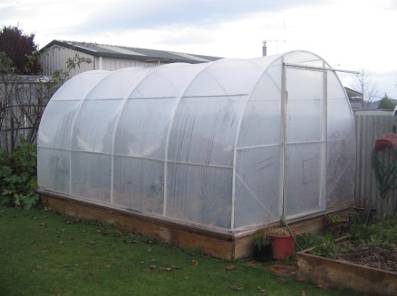 Garden BoxesThis is a sketch of one of the garden boxes. Each box has a width of 1.1 m and a height of 60 cm.SoilAll of the garden boxes are to be filled level to the top with soil. The floor of the tunnel house will be covered with soil to a depth of 20 cm.Fence and stone pebbled areaThe fence will be placed 6.0 m from the sides of the tunnel house.The enclosed area is to be covered with stone pebbles to the edge of the existing shrub garden.Formulae sheetArea of circle = Circumference of circle = Area of trapezium = Area of parallelogram = Area of triangle = Volume of prism = base area  hVolume of pyramid =   base area  hVolume of cylinder = Volume of cone = Volume of sphere =Vocational Pathway Assessment ResourceAchievement standard:	Standard title:	Level:	Credits:	Resource title:	Resource reference:	 VP-Vocational pathway:	Assessor/Educator guidelinesIntroductionContext/settingThis activity requires learners to apply measurement, using extended abstract thinking, when determining the amount of materials needed to build a community garden. Calculations include the area of plastic sheeting needed for a tunnel house, volume of the soil needed for the tunnel house and garden boxes, the length of the fence and volume of stone pebbles needed.ConditionsLearners need to work independently and may use any appropriate technology.Resource requirementsProvide learners with a sheet of formulae and Resource A.Additional informationTaking measurements is not a requirement of the standard. It is acceptable for learners to complete this activity using provided measurements.Assessors/educators need to ensure learners are familiar with any context specific vocabulary used in this task.Assessment schedule:  91030 – Date version publishedFebruary 2015 Version 2To support internal assessment from 2015Quality assurance statusThese materials have been quality assured by NZQA. 
NZQA Approved number A-A-02-2015-91030-02-7267Evidence/Judgements for AchievementEvidence/Judgements for Achievement with MeritEvidence/Judgements for Achievement with ExcellenceThe learner applies measurement in solving problems by:selecting and using a range of methods in solving problemsdemonstrating knowledge of measurement concepts and termscommunicating solutions which would usually require only one or two stepsThe learner selects and correctly uses at least three different methods when determining the materials needed to build the community garden.For example, the learner has completed at least three of the following:calculated the surface area of plastic sheeting needed to cover the tunnel housecalculated the volume of a component shape (other than a cuboid) when finding the amount of soil or stone pebbles requiredcalculated the length of the fencecorrectly used units in the measurements and calculations at a level of precision appropriate to the task.The learner has clearly identified what is being calculated.The examples above are indicative of the evidence that is required.The learner applies measurement, using relational thinking, in solving problems by involving one or more of:selecting and carrying out a logical sequence of stepsconnecting different concepts and representationsdemonstrating understanding of conceptsforming and using a modeland also relating findings to a context, or communicating thinking using appropriate mathematical statementsFor example:The learner has calculated the required area of plastic sheeting and has found the length of the fence. The required volumes of soil have been calculated and linked to a decision relating to the amount of available soil. The learner has used mathematical models to estimate the volume of pebbles that are needed.Working is shown and correct units used.The examples above are indicative of the evidence that is required.The learner applies measurement, using extended abstract thinking, in solving problems by involving one or more of:devising a strategy to investigate or solve a problemidentifying relevant concepts in contextdeveloping a chain of logical reasoning, or proofforming a generalisationand also using correct mathematical statements, or communicating mathematical insightFor example:The learner has calculated the required area of plastic sheeting and has found the length of the fence. The required volumes of soil have been calculated and linked to a decision relating to the amount of available soil. The learner has used mathematical models to make an accurate estimate of the volume of pebbles that are needed.They have discussed the accuracy of at least one model, for example from those used to estimate the area of the shrub garden, or made a relevant assumption and have linked this to the accuracy of their calculations.The strategy used is clear, working and units are shown and reasoning is clearly communicated.The examples above are indicative of the evidence that is required.